Социальные сети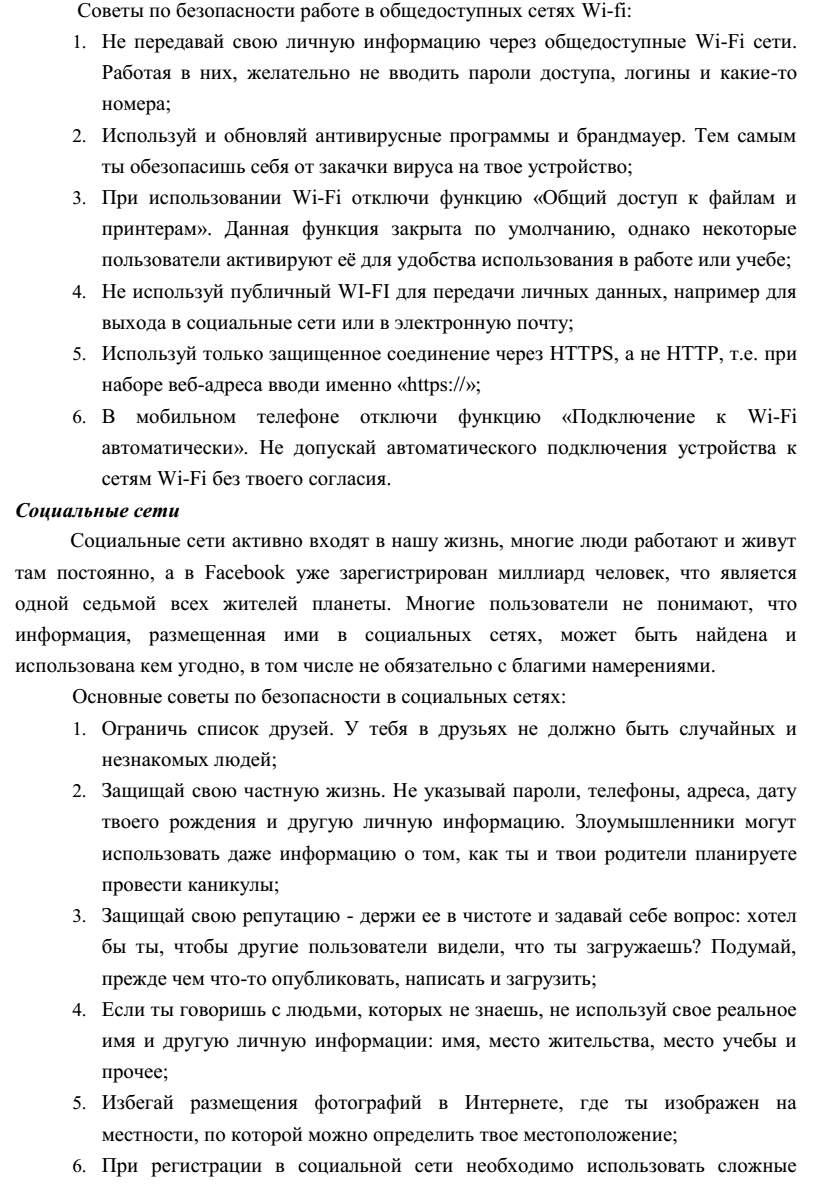 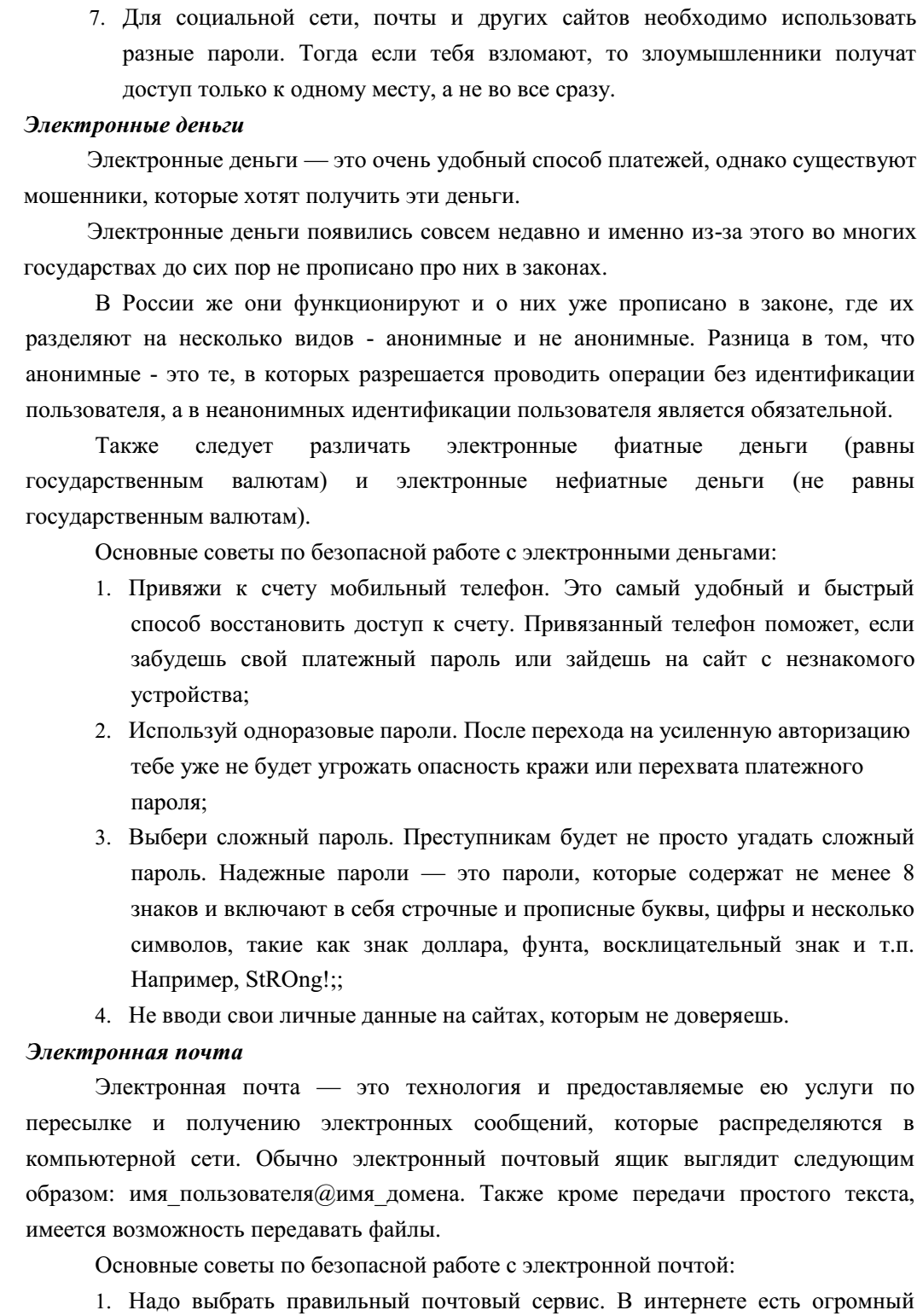 